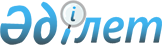 2010 жылға арналған ақылы қоғамдық жұмыстарды ұйымдастыру туралыҚостанай облысы Қамысты ауданы әкімдігінің 2010 жылғы 18 ақпандағы № 42 қаулысы. Қостанай облысы Қамысты ауданының Әділет басқармасында 2010 жылғы 18 ақпанда № 9-11-102 тіркелді

      Қазақстан Республикасының 2001 жылғы 23 қаңтардағы "Халықты жұмыспен қамту туралы" Заңына, Қазақстан Республикасының 2001 жылғы 23 қаңтардағы "Қазақстан Республикасындағы жергiлiктi мемлекеттiк басқару және өзін-өзі басқару туралы" Заңының негізінде Қамысты ауданының әкiмдiгi ҚАУЛЫ ЕТЕДI:



      1. 2010 жылға қоғамдық жұмыстардың түрлерi мен көлемдерiн жұмыссыздарға ұйымдастыратын кәсiпорындардың тiзбесi бекiтiлсiн (1 Қосымша).



      2. Қоғамдық жұмыстарға сұраныс пен ұсыныс анықталсын (2 Қосымша).



      3. Қоғамдық жұмыста жұмыс істейтін азаматтардың еңбек ақысы, айына ең аз мөлшердегі 1,5 жалақы ақы төлемі бекітілсін.



      4. Қоғамдық жұмыстарды орындауға арналған "Қамысты аудандық жұмыспен қамту және әлеуметтік бағдарламалар бөлімі" мемлекеттік мекемесі мен тізбеде анықталған ұйымдар арасындағы әрекет ететін заңнамаға сәйкес жасалған келісім-шартта көрсетілген шарттарда қоғамдық жұмыстар жүргізілсін.



      5. "Қамысты ауданының қаржы бөлімі" мемлекеттік мекемесі 451-002-100 "Қоғамдық жұмыстар" бюджеттік бағдарлама бойынша қаржыландыруды іске асырсын.



      6. "Қамысты аудандық жұмыспен қамту және әлеуметтік бағдарламалар бөлімі" мемлекеттік мекемесі қоғамдық жұмыстарды ұйымдастырған кезде осы қаулыны басшылыққа алсын.



      7. Село және селолық округтарының әкімдері қоғамдық жұмыстарды ұйымдастыру үшін жұмыс орындарын ұсынатын кәсіпорындарға, ауданның село аумақтарында қоғамдық жұмыстарды ұйымдастыруға ықпал етсін.



      8. Осы қаулының орындалуын бақылау аудан әкiмiнiң орынбасары Алмат Амантайұлы Қылыбаевқа жүктелсiн.



      9. Осы қаулы алғаш ресми жарияланғаннан кейін күнтізбелік он күн өткен соң қолданысқа енгiзiледi.      Қамысты ауданы әкімінің

      міндетін атқарушы                          Д. Құлманов      КЕЛIСIЛДI      "Қамысты ауданының қаржы бөлiмi"

      мемлекеттiк мекемесiнiң бастығы

      __________________ Әлпаева С.Ж.      "Қамысты аудандық жұмыспен қамту

      және әлеуметтiк бағдарламалар бөлімі"

      мемлекеттiк мекемесінің бастығы

      _____________________ Иванченко Л.П.      "Қамысты ауданының тұрғын-үй

      коммуналдық шаруашылық,

      жолаушылар көлігі және

      автомобиль жолдары бөлімінің

      "Қамысты" мемлекеттік

      коммуналдық мекемесінің директоры

      _____________ Айтмағамбетова С.С.

 

 

2010 жылғы 18 ақпандағы   

№ 42 әкімдіктің қаулысына  

№ 1 қосымша          2010 жылға қоғамдық жұмыстардың түрлерi

мен көлемдерiн жұмыссыздарға ұйымдастыратын

кәсiпорындардың тiзбесi

 

2010 жылғы 18 ақпандағы   

№ 42 әкімдіктің қаулысына  

№ 2 қосымша          Қоғамдық жұмыстарға сұраныс пен ұсыныс

 
					© 2012. Қазақстан Республикасы Әділет министрлігінің «Қазақстан Республикасының Заңнама және құқықтық ақпарат институты» ШЖҚ РМК
				№Кәсiпорынның

атауыЖұмыстардың түрлері

(көлемi-нақтылы

көрсеткiштер)ЕсептелгенЕсептелген№Кәсiпорынның

атауыЖұмыстардың түрлері

(көлемi-нақтылы

көрсеткiштер)КөлемiАдам

күн1"Қамысты

ауданының

тұрғын-үй

коммуналдық

шаруашылық,

жолаушылар

көлігі және

автомобиль

жолдары

бөлімінің

"Қамысты"

мемлекеттік

коммуналдық

мекемесіАлтынсарин селолық

округі3901"Қамысты

ауданының

тұрғын-үй

коммуналдық

шаруашылық,

жолаушылар

көлігі және

автомобиль

жолдары

бөлімінің

"Қамысты"

мемлекеттік

коммуналдық

мекемесіСелолық округі

аумағын күн сайын

жинауға көмектесу,

қоқыстарды, тастарды

жинау, сыпыру,

қоқыстарды тасығышпен

шығару7050

шаршы

метр3901"Қамысты

ауданының

тұрғын-үй

коммуналдық

шаруашылық,

жолаушылар

көлігі және

автомобиль

жолдары

бөлімінің

"Қамысты"

мемлекеттік

коммуналдық

мекемесіОрталық саябақта және

әкімдік ғимаратын

аумағында ағаштарды,

бұталарды, отырғызу200

дана3901"Қамысты

ауданының

тұрғын-үй

коммуналдық

шаруашылық,

жолаушылар

көлігі және

автомобиль

жолдары

бөлімінің

"Қамысты"

мемлекеттік

коммуналдық

мекемесіСелолық әкімдіктің,

жатақхананың,

поштаның, мәдениет

үйінің және

бассейннің аумағында

клумбада бақша

гүлдерін отырғызу

және суару700

шаршы

метр3901"Қамысты

ауданының

тұрғын-үй

коммуналдық

шаруашылық,

жолаушылар

көлігі және

автомобиль

жолдары

бөлімінің

"Қамысты"

мемлекеттік

коммуналдық

мекемесіБетондық қоршауларды,

бордюрларды ақтау3600

шаршы

метр600

қума

метр3901"Қамысты

ауданының

тұрғын-үй

коммуналдық

шаруашылық,

жолаушылар

көлігі және

автомобиль

жолдары

бөлімінің

"Қамысты"

мемлекеттік

коммуналдық

мекемесіОрталық бақтың

қоршауларын ақтау

және сырлау4200

шаршы метр3901"Қамысты

ауданының

тұрғын-үй

коммуналдық

шаруашылық,

жолаушылар

көлігі және

автомобиль

жолдары

бөлімінің

"Қамысты"

мемлекеттік

коммуналдық

мекемесіҰлы Отан соғысына

қатысушылардың,

жалғызбасты және

мүгедектердің

пәтерлерін,

қоршауларын жөндеуге

көмектесу200

шаршы

метр3901"Қамысты

ауданының

тұрғын-үй

коммуналдық

шаруашылық,

жолаушылар

көлігі және

автомобиль

жолдары

бөлімінің

"Қамысты"

мемлекеттік

коммуналдық

мекемесіСуын ауыстыру кезінде

бассейінді тазарту500

шаршы

метр3901"Қамысты

ауданының

тұрғын-үй

коммуналдық

шаруашылық,

жолаушылар

көлігі және

автомобиль

жолдары

бөлімінің

"Қамысты"

мемлекеттік

коммуналдық

мекемесіСелолық округі

аумағындағы арам

шөптерді отау3000

шаршы

метр390Арқа селосы830Село аумағын күн

сайын жинауға

көмектесу, қоқыстарын

шығару.35000

шаршы

метр830Ағаштарды, бұталарды

отырғызу, кесу,

ақтау, суару және

оларды күтіп баптау5000

дана830Село әкімі

аппаратының ғимаратын

жөндеуге қатысу

(сылау, ақтау,

сырлау)850

шаршы

метр830Село жолдарының ой

шұңқырларын жөндеуге

көмектесу3000

шаршы

метр830Көпшілік құдықтарын

жөндеуге көмектесу26 дана830Жалғыз басты

зейнеткерлердің,

мүгедектердің, Ұлы

Отан соғысына

қатысушылардың

үйлерін жөндеуге

қатысу (сылау, ақтау,

сырлау)1800

шаршы

метр830Селолық-дәрігерлік

амбулаториясын

жөндеуге көмектесу

(ақтау, сырлау)144

шаршы

метр830Тоқтатылып қойған

және қоғамдық

ғимараттардың төбесін

қардан тазарту.5000

шаршы

метр830Селолық округі

аумағындағы арам

шөптерді отау12000

шаршы

метр830Мәдениет үйінің

есіктерінің және

терезелерінің

тесіктері шақпақ

таспен қалау480

шаршы

метр830Жеңіс саябағының

қоршауын кірпішпен

қалау16

шаршы

метр830Жалғыз басты

зейнеткерлер мен

мүгедектер үшін ағаш

дайындасуға

көмектесу15

кубалық

метр830"Қайғырып тұрған ана"

ескерткішін жөндеуге

қатысу (сылау, ақтау,

сырлау)30

шаршы

метр830Селолық кітапхананың

ғимаратын жөндеуге

қатысу (сылау, ақтау,

сырлау)120

шаршы

метр830"Юность" спорт

комплекісінің

қоршауларын ақтау,

сырлау300

шаршы

метр830Кіре берістегі жазу

бағанасын жөндеуге

көмектесу (сылау,

ақтау, сырлау)20

шаршы

метр830Кіре беріс аркыларын

жөндеу және сырлау4 дана120

шаршы

метр830Аралкөл селосы390Село аумағын, паркты,

әкімшілік орталықты

күн сайын жинау,

қоқыстарды шығару40000

шаршы

метр,20

тонна390Ескі ғимараттарды

бұзу және қоқыстарын

шығару820

шаршы

метр390Көпшілік құдықтарды жөндеуге көмектесу.8 дана390Бейіттің қоршауларын

және қақпасын

жөндеуге көмектесу

(ақтау, сырлау)2000

шаршы

метр390Село әкімдігі

аппаратының ғимаратын

жөндеуге қатысу

(сылау, ақтау,

сырлау)450

шаршы

метр390Ағаштарды, бұталарды

отырғызу, кесу,

суару, және оларды

күтіп баптау300

дана390Кіре берістегі

аркілерді жөндеуге

көмектесу ( ақтау,

сырлау)30

шаршы

метр390Шойын қоршауларды

және бордюрларды

жөндеуге қатысу

(ақтау, сырлау)2000

шаршы

метр200

қуба

метр390Медициналық пункітін

жөндеуге көмектесу

(сылау, ақтау,

сырлау)450

шаршы

метр390Гүлдерді отырғызу,

суару және оларды

күту100

шаршы

метр390Тротуар және адамдар

жүретiн жолдарды

қардан тазарту700

шаршы

метр390Жалғыз басты

зайнеткерлерге шөп

дайындасуға

көмектесу10

тонна390Бестөбе селолық

округі390Селолық округі

аумағын қардан жинау600

шаршы

метр390Селолық округі

аумағын күн сайын

жинау8000

шаршы

метр390Селолық округі әкімі

аппаратының ғимаратын

жөндеуге қатысу

(ақтау, сырлау)700

шаршы

метр390Ағаштарды отырғызу,

кесу, суару және

оларды күтіп баптау500

дана390Ауланың қоршауларды

ақтау, жөндеу,

сырлау1200

шаршы

метр390Орта мектептін

жөндеуге көмектесу

(ақтау, сырлау)1200

шаршы

метр390Гүлдерді отырғызу,

клумбалармен жұмыс

істеу20

шаршы

метр390Қаза болған

бестөбелік-

жауынгерлердің

ескерткішті жөндеу55

шаршы

метр390Кіші сәулет

жасандылары жөндеу350

шаршы

метр390Мектеп аумағын

абаттандыру500

шаршы

метр390Ертегі

кейіпкерлерінің

ағаштан жасалған

тұлғаларын сырлау200

шаршы

метр390Бейіт маңайын

тазалау2500

шаршы

метр390Селолық округі

аумағындағы арам

шөптерді отау10400

шаршы

метр390Жалғыз басты

зейнеткерлерге шөп,

ағаш дайындасуға

көмектесу30

тонна,20

кубалық

метр390Құдықтарды

абаттандыру3 дана390Жалғыз басты қарт

зейнеткерлердің

пәтерлерін жөндеу135

шаршы

метр390Богданов селолық

округі260Селолық округі

аумағын күн сайын

жинау,қоқыстарды

шығару50000

шаршы

метр260Ағаштарды, бұталарды

отырғызу,кесу,

ақтау,суару және

оларды күтіп баптау200

дана260Селолық округі

аппараты әкімдігінің

ғимаратын жөндеуге

қатысу (сылау, ақтау,

сырлау)60

шаршы

метр260Сквердің қоршауларын

сырлауға, жөндеуге

қатысу1020

шаршы

метр260Бордюрларды ақтау,

сырлау30 қума

метр260Гүлдерді отырғызу,

суару және оларды

күту40

шаршы

метр260Көпшілік құдықтарын

жөндеуге көмектесу1 дана260Ескерткіштерді

жөндеуге

көмектесу: Михайл

Васильевич Фрунзе мен

бірінші тың

игерушілерге

ескерткіш (сылау,

ақтау, сырлау)16

шаршы

метр260Терезе ойықтарын және

есік тесіктерін

қалау.

Кіре берістегі

аркілерді жөндеуге

көмектесу ( ақтау,

сырлау).

Селолық кітапхананың

ғимаратын жөндеуге

қатысу

(сылау,ақтау,сырлау)60

шаршы

метр130

шаршы

метр150

шаршы

метр260Селолық округ

аумағындағы арам

шөптерді отау2000

шаршы

метр260Селолық медициналық

пункітін жөндеуге

көмектесу (сылау,

ақтау, сырлау)130

шаршы

метр260Горький селолық

округі260Селолық округті

аумағын күн сайын

жинау, қоқыстарын

шығару50000

шаршы

метр260Ағаштарды, бұталарды

отырғызу, кесу,

ақтау, суару, және

оларды күтіп баптау500

дана260Жалғыз басты

зейнеткерлердің және

мүгедектердің үйлерін

жөндеуге қатысу

(сылау, ақтау,

сырлау)300

шаршы

метр260Гүлдерді отырғызу,

суару,және оларды

күтіп баптау100

шаршы

метр260Қаза болған

комсомолдардың

ескерткішін жөндеуге

көмектесу30

шаршы

метр260Көпшілік құдықтарын

жөндеуге көмектесу6 дана260Селолық округі

аумағының арам

шөптерін отау20000

шаршы

метр260Селолық округі

әкімдігі аппаратының

ғимаратын жөндеуге

қатысу ( ақтау,

сырлау)300

шаршы

метр260Мектептің, селолық

әкімдіктің

қоршауларын сырлауға,

жөндеуге көмектесу3000

шаршы

метр260Орта мектепті

жөндеуге қатысу

(ақтау, сырлау)2000

шаршы

метр260Қирап тұрған

ғимараттарды бұзу

және қоқыс шығару400

шаршы

метр260Горький ескерткішін

жөндеуге көмектесу,

оның айналасындағы

маңайды жинау200

шаршы

метр260Селолық округінің

бағандарын ақтау,

сырлау300

шаршы

метр260Селолық округтің

асфальт төселген

жолдарын жөндеуге

көмектесу5000

шаршы

метр260Дружба селосы498Селолық округі

аумағын, саябақты күн

сайын

жинау,қоқыстарын

шығару36000

шаршы

метр498Селолық округі әкімі

аппараты ғимаратының

ішін және сыртын

жөндеуге қатысу252

шаршы

метр498Жалғыз басты

зейнеткерлердің

үйлерiн жөндеуге

көмектесу482

шаршы

метр498Ағаштарды отырғызу,

кесу, суару және

оларды күтіп баптау880

дана498Темір және бетон

қоршауларды ақтау

және сырлау380

шаршы

метр498Гүлдерді отырғызу

және суару,

гүлзардарды тыңайту

және жинау160

шаршы

метр498Құдықтарды жөндеу2 дана498Бос тұрған үйлердің

терезелерін қалау240

шаршы

метр498Село аумағын арам

шөптерден отау24000

шаршы

метр498Бағандарды ақтау және

сырлау404

дана498Ғимараттарды ақтау.2400

шаршы метр498Тоқтатылып қойған

және қоғамдық

ғимараттардың төбесін

қардан тазарту3800

шаршы

метр498Мәдениет үйінің,

фельдшерлік-акушерлік

пункттің аумақты

қардан тазарту2600

шаршы

метр498Мәдениет үйінің ішін

және сыртын жөндеу3220

шаршы

метр498Мәдениет үйінің

спорттық залды

жөндеу560

шаршы

метр498Бос тұрған үйлердің

сыртын жөндеу408

шаршы

метр498Жайылма селолық

округі830Селолық округі

аумағын күн сайын

жинау,қоқыстарын

шығару150000

шаршы

метр830Ескі ғимараттарды

бұзу, қоқыстарын

шығару200

шаршы

метр830Селолық округі

әкімдігінің аппараты

ғимаратын жөндеуге

қатысу72

шаршы

метр830Александр Сергеевич

Пушкиннің, Ұлы Отан

соғысына

қатысушылардың

ескерткішін жөндеуге,

сырлауға қатысу61

шаршы

метр830Терезе ойықтарын және

есік тесіктерін

қалау800

шаршы

метр830Көпшілік құдықтарын,

колонкілерін,

жөндеуге көмектесу,

су ішетін құбырларды

тазарту18

дана830Әкімшілік орталықтың

қоршауларын және

мектеп қоршауларын

жөндеуге, сырлауға

көмектесу3000

шаршы

метр830Медициналық пункітті

жөндеуге қатысу

(сылау, ақтау,

сырлау)168

шаршы

метр830Селолық округінің

көшелерді арам

шөптерден отау50000

шаршы

метр830Гүлдерді отырғызу,

суару, гүл бақтарымен

жұмыс істеу15

шаршы

метр830Кіре берістегі

аркыларды жөндеуге

қатысу (сылау, ақтау,

сырлау)20

шаршы

метр830Үгіт жүргізетін үш

стенді жөндеуге

қатысу (көркемдеп

рәсімдеу, сырлау)56

шаршы

метр830Стадион қақпаларын және қоршауларды жөндеуге көмектесу.4500

шаршы

метр83020 ғасырдың басындағы

сәулет ескерткішін

жөндеуге қатысу

(сылау, ақтау,

сырлау)400

шаршы

метр830Мектептің жылыту

қазанын жөндеуге

қатысу (сылау, ақтау,

сырлау)350

шаршы

метр830Жалғыз басты

зейнеткерлер мен

мүгедектердің үйлерін

жөндеуге қатысу300

шаршы

метр830Жалғыз басты

зейнеткерлер мен

мүгедектердің жеке

шаруашылықтары үшін

тұрпайы өнімдерін

даярлау200

тонна830Селолық кітапхананы

жөндеуге қатысу72

шаршы

метр830Ағаштарды кесу, суару

және ақтау800

дана830Шұңқырларды қолмен

қазу, жас талдарды

отырғызу500

дана830Насос станциясын

жөндеуге көмектесу

(сырлау, ақтау),

насосқа қосымша бөлме

тұрғызуға көмектесу30

шаршы

метр830Клочков селосы664Нашар ластанған

аумақты тазарту6500

шаршы

метр664Орташа ластанған

аумақты тазарту50000

шаршы

метр664Қатты ластанған

аумақты тазарту75000

шаршы

метр664Бордюлерді ақтау5000

қума

метр664Медициналық пункті

жөндеуге көмектесу140

шаршы

метр664Село кітапханасын

жөндеуге көмектесу86

шаршы

метр664Жалғыз басты

зейнеткерлердің

пәтерлерін жөндеуге

қатысу160

шаршы

метр664Село әкімі

аппаратының

бөлмелерін жөндеуге

көмектесу120

шаршы

метр664Балалардың спорттық

шарбағын сырлау58

шаршы

метр664Кіре берістегі

"Клочково" аркісін

сырлау20

шаршы

метр664Орта мектептің

ғимаратын жөндеуге

көмектесу1200

шаршы

метр664Село орталығындағы

қоршауларды жөндеу

және сырлау2800

шаршы

метр664Ағаштарды, кесу,

ақтау, суару900

дана664Қолмен шұңқыр қазу,

ағаштар отырғызу600 дана664Қарабатыр селосы664Село аумағын күн

сайын жинау (метал

қалдықтарын,

тастарды, қоқыстарды

жинау)10000

шаршы

метр664Бордюрледі ақтау,

метал қоршауларын

сырлау2000

қума

метр,200

шаршы

метр664Ағаштарды, бұталарды

отырғызу, суару және

оларды күтіп баптау500

дана60

шаршы

метр664Ағаштарды кесу.

Көпшілік құдықтарын

жөндеу, қақпағын

сырлау және қоқыстан

тазарту1000

дана16

құдық664Жалғыз басты

зейнеткерлердің

үйлерін жөндеуге

қатысу (сылау, ақтау,

сырлау)4000

шаршы

метр664Село әкімі

аппаратының ғимаратын

жөндеу (ақтау,

сырлау)300

шаршы

метр664Бейітті қалпына

келтіру (ақтау,

сырлау, қоршауын

біршама жөндеу)2000

шаршы

метр664Тротуар мен адамдар

жүретін жолдардың,

жалғыз басты

зейнеткерлердің

ауласының қарын

тазарту1000

шаршы

метр664Қоғамдық және

тоқтатылып қойған

ғимараттардың төбесін

қардан тазарту500

шаршы

метр664Стадионды жинау,

орындықтар мен

қалқандарды сырлау150

шаршы

метр664Ливанов селосы664Село аумағын күн

сайын жинау,

қоқыстарын шығару300000

шаршы

метр664Село әкімі аппараты

ғимаратын жөндеуге

қатысу (сылау, ақтау,

сырлау)200

шаршы

метр664Ескі ғимараттарды

бұзу, қоқыстарын

шығару3500

шаршы

метр664Ағаштарды, бұталарды

отырғызу, кесу және

оларды күтіп баптау250

дана664Кіре берістегі жазу

бағанасын жөндеуге

көмектесу (сылау,

ақтау, сырлау)20

шаршы

метр664Ұлы Отан соғысына

қатысушылардың

жалғызбасты

зейнеткерлермен

мүгедектердiң

үйлерiн, жөндеуге

қатысу (сылау, ақтау,

сырлау)1800

шаршы

метр664Көпшiлiк құдықтарын

жөндеуге көмектесу3 дана664Село аумағындағы арам

шөптерді отау2500

шаршы

метр664Есік пен терезелердің тесіктерін қалау.800

шаршы метр664Спорт және актіві

залдарын жөндеуге

қатысу (сылау, ақтау,

сырлау)1525

шаршы

метр,664Орта мектеп ғимараты

маңдайшасын,

терезесін жөндеуге

қатысу (сылау, ақтау,

сырлау)3350

шаршы

метр664Ұлы Отан соғысында

қайтыс болған

жерлестерінің

ескерткішін жөндеуге

қатысу (сылау, ақтау,

сырлау)45

шаршы

метр664Бейіт қоршауларын

жөндеуге көмектесу260

шаршы

метр664Гүлдерді

отырғызу, суару, отау

және оларды күтіп

баптау50

шаршы

метр664Мектеп қоршауларын

жөндеуге қатысу және

оны ақтау (тазарту,

сырлау)1500

шаршы

метр664Село жолдарының

ой-шұңқырларын

жөндеуге көмектесу1500

шаршы

метр664Селодағы бордюрлар

мен қоршауларды

жөндеуге көмектесу600

шаршы

метр664Медициналық пункіттің

ғимаратын жөндеуге

қатысу (сылау, ақтау,

сырлау)120

шаршы

метр664Рұқсатсыз қоқыс

тастайтын жерлерді

жою, қоқыс шығару600

шаршы

метр664Пушкин селосы498Село аумағын күн

сайын жинауға

көмектесу, қоқыстарды

қолмен шығару15000

шаршы

метр498Село әкімі аппараты

ғимаратын жөндеуге

қатысу (сылау, ақтау,

сырлау, түс қағаз

жапсыру)64

шаршы

метр498Ескі ғимараттарды

бұзу, қоқыстарын тиеп

шығару400

шаршы

метр498Ағаштарды, бұталарды

отырғызу, кесу, суару

және оларды күтіп

баптау150

дана498Жалғызбасты

зейнеткерлердің

үйлерінің сыртын және

ішін жөндеуге қатысу

(сылау, ақтау,

сырлау), пештерді

жөндеу320

шаршы

метр498Жалғыз адам

зейнеткерлерге жеке

шаруашылықтары үшін

тұрпайы өнімдерді

даярлау60

тонна498Көпшілік құдықтарын

жөндеуге көмектесу3 дана498Село жолдарының ой-

шұңқырларын жөндеуге

көмектесу3000

шаршы

метр498Село аумағындағы арам

шөптерді отау3000

шаршы

метр498Жазда су келетін

құбырларды жөндеуге

қатысу500

шаршы

метр498Мектептің жылыту

қазанын жөндеуге

қатысу (сылау, ақтау,

сырлау)200

шаршы

метр498Мектептегі спорт

залын жөндеуге қатысу

(сылау, ақтау,

сырлау)1190

шаршы

метр498Мектептің сыртқы

терезесін майлауға

сырлауға қатысу3300

шаршы

метр40

терезе498Село аумағындағы

бағандарды ақтау және

сырлау150

дана498Свердлов селолық

округі4500Аудан орталығын,

стадион аумағын

жинауда ұдайы көмек,

қоқыстарды шығару300000

шаршы

метр4500Аудан орталық

көшелерінің

бағандарын сырлау

және ақтау300

дана4500Гүл бақтарын

отырғызу, суару,

қопсыту1000

шаршы

метр4500Көктем-күз

кезеңдерiнде

шұңқырларды қолмен

қазу, жас көшеттермен

ағаштарды отырғызу3000

дана4500Ағаштарды және

бұталарды кесу2500

дана4500Көше қоршауларын орнату және жөндеу. 2500

шаршы

метр4500Селолық округтiң

жолдарының ой

-шұңқырларын жөндеу4500

шаршы

метр4500Селолық округтің

көшелерiндегi су

ағатын құбырларды

жөндеу, тазарту65 дана4500Рұқсатсыз қоқыс

тастайтын жерлердi

жою, қоқыс шығару2600

шаршы

метр4500Бұзылған ескi

ғимараттарды бұзу

және қоқыстарын

шығару1600

шаршы

метр4500Селолық округi әкімі

аппаратының ғимаратын

жөндеуге қатысу

(ақтау, сырлау)2000

шаршы

метр4500Жол белгiлерiн және

көрсеткiштерiн

қалпына келтiру

жөндеуге қатысу70 дана4500Ұлы Отан соғысына

қатысушылардың

ескерткіштерін

жөндеуге қатысу

(сылау, ақтау,

сырлау)1400

шаршы

метр4500Тротуар және адамдар

жүретiн жолдарын,

қоғамдық және

тоқтатылып қойған

ғимараттардың төбесін

қардан тазарту25000

шаршы

метр4500Терезе ойықтарын және

есiк тесiктерiн

қалау10000

шаршы

метр4500Бейiт маңайын,

қақпасын, және

қоршауларын жөндеуге

қатысу10000

шаршы

метр4500Селолық округі

көшелерiндегі арам

шөптерді отау100000

шаршы

метр4500Селолық округтің

жылыту қазанын

жөндеуге қатысу,

қоқыспен күлді

шығару800

шаршы

метр,4500Стадион аумағын

жөндеуге қатысу

(ақтау, сырлау)1000

шаршы

метр4500Жалғыз басты

зейнеткерлердің

мүгедектердің және

Ұлы Отан Соғысына

қатысушылардың жеке

шаруашылықтары үшін

тұрпайы өнімдерді

даярлау250

тонна4500Жалғыз басты

зейнеткерлердің,

мүгедектердің және

Ұлы Отан Соғысына

қатысушылардың

пәтерлерін жөндеуге

қатысу (сылау, ақтау,

сырлау)500

шаршы

метр4500Свободный селолық

округі260Селолық округі

аумағын күн сайын

жинау,қоқыстарын

шығару, метал, тас,

қоқыстарды жинау және

сыпыру12000

шаршы

метр260Арам шөптерді отап

оларды қолымен 20-30

метр ара-қашықтыққа

тасу. Қоқысты

автокөлікке қолмен

тиіу10000

шаршы

метр260Ағаштарды, бұталарды

отырғызу, кесу,

ақтау, суару және

оларды күтіп баптау400

дана260Ескі ғимараттарды

бұзу, қоқыстарын

шығару, құрылыс

қоқыстарын сұрыптау

және шығару450

шаршы

метр260Көпшiлiк құдықтарын

жөндеуге көмектесу,

ілінетін қақпақтарын

ретке келтіру, сырлау

және абаттандыру10 дана260Қаза болған

жауынгерледің

ескерткішін қалпына

келтіру, қоқыстарды

жинау, арам шөптерді

отау, қоршауларды

сырлау, жақын

маңайдағы аумақты

абаттандыру1000

шаршы

метр260Селолық округ

аумағындағы қоғамдық

және тоқтатып

қойылған

ғимараттардың

төбесінен, тротуар

және адамдар жүретiн

жолдарын қарды

тазарту5700

шаршы

метр260Талдыкөл селосы830Село аумағын,

стадион, спорт

қалашығын күн сайын

жинау,қоқыстарын

шығару250000

шаршы

метр830Село әкімі аппараты

ғимаратын жөндеуге

қатысу (сылау, ақтау,

сырлау)300

шаршы

метр830Ескі ғимараттарды

бұзу, қоқыстарын

шығару750

шаршы

метр830Ағаштарды,

бұтақтарды, гүлдерді

отырғызу, кесу, және

оларды күтіп баптау200

дана,10

шаршы

метр830Фельдшерлік-акушерлік

пункітін жөндеуге

қатысу (ақтау,

сырлау)150 шар шы метр830Аркыларды орнатуға

және жөндеуге

көмектесу12 дана830Жалғызбасты

зейнеткерлердің

мүгедектердің, тыл

еңбеккерлерінің

үйлерін жөндеуге

қатысу (сылау, ақтау,

сырлау)300

шаршы

метр830Терезе ойықтарын және

есік тесіктерін

қалау350

шаршы

метр830Жалғыз басты

зейнеткерлерге жеке

шаруашылықтары үшін

тұрпайы өнімдерді

даярлау60

тонна830Көпшілік құдықтарын

жөндеуге көмектесу,

құдықтарды қардан

және мұздан тазарту2 дана830Село жолдарының ой-

шұңқырларын жөндеуге

көмектесу.Төселген

асфальтқа күтім

жасау2000

шаршы

метр830Кітапхананы жөндеуге

қатысу (ақтау,

сырлау)120

шаршы

метр830Рұқсатсыз қоқыс

тастайтын жерлердi

жою, қоқыс шығару.

Село аумағындағы арам

шөптерді отау700

шаршы

метр20000

шаршы

метр830Мектептің жылыту

қазанын жөндеуге

қатысу (сылау, ақтау,

сырлау)200

шаршы

метр830Жастарға демалуға

арналған ғимаратты

жөндеуге қатысу

(сылау, ақтау,

сырлау)300

шаршы

метр830Үгіт жүргізетін екі

стенді орнатуға,

және жөндеуге қатысу

(көркемдеп әзірлеу

және сырлау)25

шаршы

метр830Бордюрлерды ақтау

және сырлау2000

қума

метр830Кіре берістегі

аркаларды жөндеуге

қатысу (сылау, ақтау,

сырлау)20

шаршы

метр830Адамдар жүретін

жолдың, тротуарлардың

және қоғамдық

ғимараттардың төбесін

қардан тазарту3000

шаршы

метр830Бұлақтың айналасын

қалпына келтіруге

қатысу (тазарту,

ақтау, сырлау)1 дана830Поштаны жөндеу

(ақтау, сырлау)120

шаршы

метр830Мектепті жөндеуге

қатысу (сылау, ақтау,

сырлау)500

шаршы

метр830Автоматтандырылған

телефондық станцияны

жөндеуге қатысу

(сылау, ақтау,

сырлау)120

шаршы

метр830Телестудия ғимаратын

жөндеуге қатысу

(сылау, ақтау,

сырлау)150

шаршы

метр830Стадион, спорт

қалашығы, село

әкімдігінің,

медециналық

пунктінің, поштаның

шарбақтарын ақтау,

сырлау1000

шаршы

метр830Ауыл орталығындағы

қоршауларды жөндеу

және сырлау450

шаршы

метр830Орқаш селолық

округі664Селолық округі

аумағын күн сайын

жинау, қоқыстарын

шығару48000

шаршы

метр664Шұңқырларды қолмен

қазу, ағаштарды,

бұтақтарды отырғызу,

кесу, суару, ақтау

және оларды күтіп

баптау400

дана664Қоршауларды және

бордюрлерді жөндеуге,

сырлауға, ақтауға

көмектесу200

шаршы

метр150

қума

метр664Негізгі мектептің

ғимаратын жөндеуге

қатысу (сылау,

ақтау,сырлауға)4000

шаршы

метр600

шаршы

метр664Ескі ғимараттарды

бұзу, қоқыстарын

шығару500

шаршы

метр,5 тонн664Көпшiлiк құдықтарын

жөндеуге көмектесу,

бұлақтарды көркейту10 дана664Село округі

аумағындағы арам

шөптерді отау2000

шаршы

метр664Ұлы Отан соғысына

қатысушылардың

ескерткішін жөндеуге

қатысу (сылау, ақтау,

сырлау)30

шаршы

метр664Селолық округі әкімі

аппаратының ғимаратын

жөндеуге қатысу

(сылау, ақтау,

сырлау)30

шаршы

метр664Медициналық пункітін

жөндеуге қатысу

(сылау, ақтау,

сырлау)600

шаршы

метр664Гүлдерді

отырғызу,суару, және

оларды күтіп баптау40

шаршы

метр664Жалғызбасты

зейнеткерлермен

мүгедектердің үйлерін

жөндеуге қатысу

(сылау, ақтау,

сырлау)1200 шар-шы метр664Село жолдарының

ой-шұңқырларын

жөндеуге көмектесу500

шаршы

метр664Кіре берістегі аркіні

жөндеу және сырлау2 дана664Қоғамдық ғимараттың

төбесін,

тротуарларды, адамдар

жүретін жолдарды

қардан тазарту3

ғимарат800

шаршы

метр664№
Қажетті жұмыстардың түрі
Ұсынылатын

жұмыссыздардың саны
1Елді мекендерді санитарлық

тазарту және абаттандыру180 адам